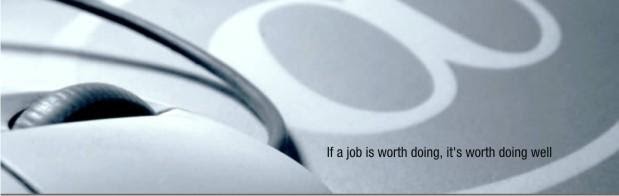 Eran Widarshana peiris2/18, Duke Street, PapakuraMobile: +64 22 5102187Email: eranwidarshana@gmail.comPersonal ProfileA dynamic self- motivated and result – oriented young professional with leadership qualities who could come up with effective solutions for your esteemed organization’s sale & marketing requirements. I consider myself as a person with excellent numerical, interpersonal and communication skills and dynamism tempered by staff motivation as well. I am confident to make challengers within a team and hold persuasive personality.  I started my career as a sales representative in 2001 as a sales person and grew up to my current management position step by step. Also have over 08 years of experience in the field of sales management in a multinational environment. This included a regional set goals achieving, debtor management and relationship management with key stakeholders. I served 6 year as a Senior Marketing Executive for ID Lanka (Pvt) Ltd and my main responsibilities included volume, collection & relationship Management in assigned area.In my tenure of  6 years as a territory manager in Sri Lanka’s no 01 beer manufacturer company which has 85% of market share, Lion Brewery (Ceylon) PLC ; My main responsibilities included Hit set goals , Regional logistic Management , Regional Inventory management , Regional HR management.  I also served 2 years as a Key Accounts manager in Sri Lanka’s 2nd largest liquor manufacturing company, ID Lanka (Pvt) Ltd. My responsibilities included volume, collection, and relationship management with Key groups which contributed 38% to the total volume.Skills and Attributessales managementExpertise in negotiations, reviewing, analyzing, forecasting & reporting.Ability to handle large number of staff and mentoring & grooming people to next level. Good computer skills Microsoft Office Suite  Relationship ManagementDevelopment and maintenance of positive and productive relationship with internal and external stakeholders.Working with individuals to achieve common objectiveContributing to the development of a teamMaintaining a customer focusAbility to deal with people from different backgroundsCommunication SkillsWorking with wide range of people , including individuals and people of all culturesProblem analysis and issue identificationProfessional qualificationsAwarded as the “MOST CONSISTENT MARKETING EXECUTIVE” of the year 2006/2007.Awarded as the “BEST MARKETING EXACUTIVE” of the year 2007/2008Awarded as the “BEST MARKETING EXACUTIVE” of the year 2008/2009Awarded as the “BEST MARKETING EXACUTIVE” of the year 2009/2010Awarded as the “BEST MARKETING EXACUTIVE” of the year 2010/2011SportsMember of under 13, 15, 17 and 19 Cricket teams.Wise Captain of the under 17 and 1st eleven Cricket teams.Played cricket for Nomads & Kotte cricket club.Member of School Athletic Team.(800M,1500M,3000M)Personal InformationName in full		: 	Malwattge Eran Widarshana PeriesAddress		:	75, Ferry Road, Ethul Kotte, Kotte.Contact No		;	+64225102187Date of Birth		:	Civil Status		:	MarriedNationality		:	Sri Lankan